Some information requested in this application is for claims-made coverage. If issued, the claims made coverage covers only claims made against insureds during the policy period or any applicable extended reporting period. Payment of defence expenses will reduce, and may exhaust, the limit of insurance, except as otherwise required by the law of the province of Québec.RISK INFORMATION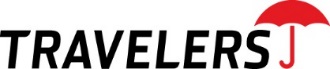 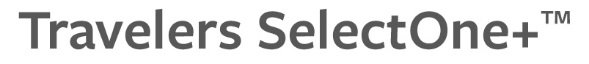 Travelers Insurance Company of CanadaInsurance Company Supplemental ApplicationName of Applicant (“Applicant” means all entities, including subsidiaries, for which coverage is requested):1.Complete the table with the Applicant’s fiscal year end (“FYE”) financial information.Not required if Applicant provides financial statements. Indicate negative figures with “( )”or “-“.Complete the table with the Applicant’s fiscal year end (“FYE”) financial information.Not required if Applicant provides financial statements. Indicate negative figures with “( )”or “-“.Complete the table with the Applicant’s fiscal year end (“FYE”) financial information.Not required if Applicant provides financial statements. Indicate negative figures with “( )”or “-“.Complete the table with the Applicant’s fiscal year end (“FYE”) financial information.Not required if Applicant provides financial statements. Indicate negative figures with “( )”or “-“.Financial InformationProjected FYE(     /     ) (mm/yyyy)Most Recent FYE(     /     ) (mm/yyyy)Prior FYE(     /     ) (mm/yyyy)Total Assets$     $     $     Total Direct Written Premium$     $     $     LICAT RatioN/A     %     %MCT RatioN/A     %     %MCCSR RatioN/A     %     %2.In the next 12 months (or during the past 24 months) is the Applicant contemplating (or has the Applicant completed or been in the process of completing) the following:a.	Any development of new products or entering into any new regions? Yes	Nob.	Any conversion of mutual ownership to stock ownership?  Yes	NoIf question 2 a. or b. is answered “Yes”, attach an explanation, including the timing, the essential terms of the event or arrangement, impact on employee base, and the surrounding circumstances.If question 2 a. or b. is answered “Yes”, attach an explanation, including the timing, the essential terms of the event or arrangement, impact on employee base, and the surrounding circumstances.3.Provide the following information about the Applicant’s key reinsurers:Provide the following information about the Applicant’s key reinsurers:Provide the following information about the Applicant’s key reinsurers:Provide the following information about the Applicant’s key reinsurers:Reinsurer NamePercentage of Ceded PremiumParticipation DescriptionAM Best Rating     %     %     %     %     %     %4.Have there been any significant changes in reinsurance treaty terms during the past 3 years or are any expected during the next 12 months, including changes in self-insured retentions, limits purchased, lines of business added or excluded, or exclusions added or removed? Yes	No5.During the past 12 months has any rating agency communicated any changes in, or placed under review, any current financial or claims-paying ability ratings of the Applicant? Yes	NoIf questions 5. or 6. are answered “Yes”, attach an explanation.If questions 5. or 6. are answered “Yes”, attach an explanation.6.Has the Applicant had an independent outside actuarial certification of rates or reserve adequacy? Yes	NoIf “No”, attach details.If “Yes”, provide the dates of most recent certifications and the names of organizations that provided such certifications:If “No”, attach details.If “Yes”, provide the dates of most recent certifications and the names of organizations that provided such certifications:7.Have there been any disciplinary actions taken against the Applicant during the past 3 years by any regulatory authority, including any consent, disciplinary, enforcement, or cease and desist orders, or similar agreements or restrictions? Yes	NoIf “Yes”, attach details.If “Yes”, attach details.